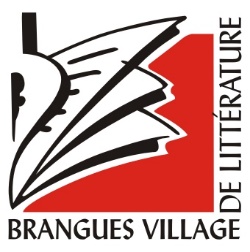 Association Brangues Village de Littérature (ABVL) 154 rue du village38510 BranguesTél : 04 74 80 32 14 (aux heures d’ouverture)E-mail : villagedelitterature@gmail.comSite internet : https://claudel-stendhal.com/Bulletin d’adhésionNom, prénom : --------------------------------------------------------------------------------------Adresse : ---------------------------------------------------------------------------------------------Téléphone : -----------------------------------------------------------------------------------------E-mail : ----------------------------------------------------------------------------------------------souhaite adhérer à l’Association Brangues Village de Littérature pour l’année 2022.Adhésion gratuite.Rappel : l’adhésion permet d’avoir un lien privilégié avec l’associationd’être informé des événementsLeASignature  